附件2 《楚雄州城镇职工医疗保险参保人员变动表》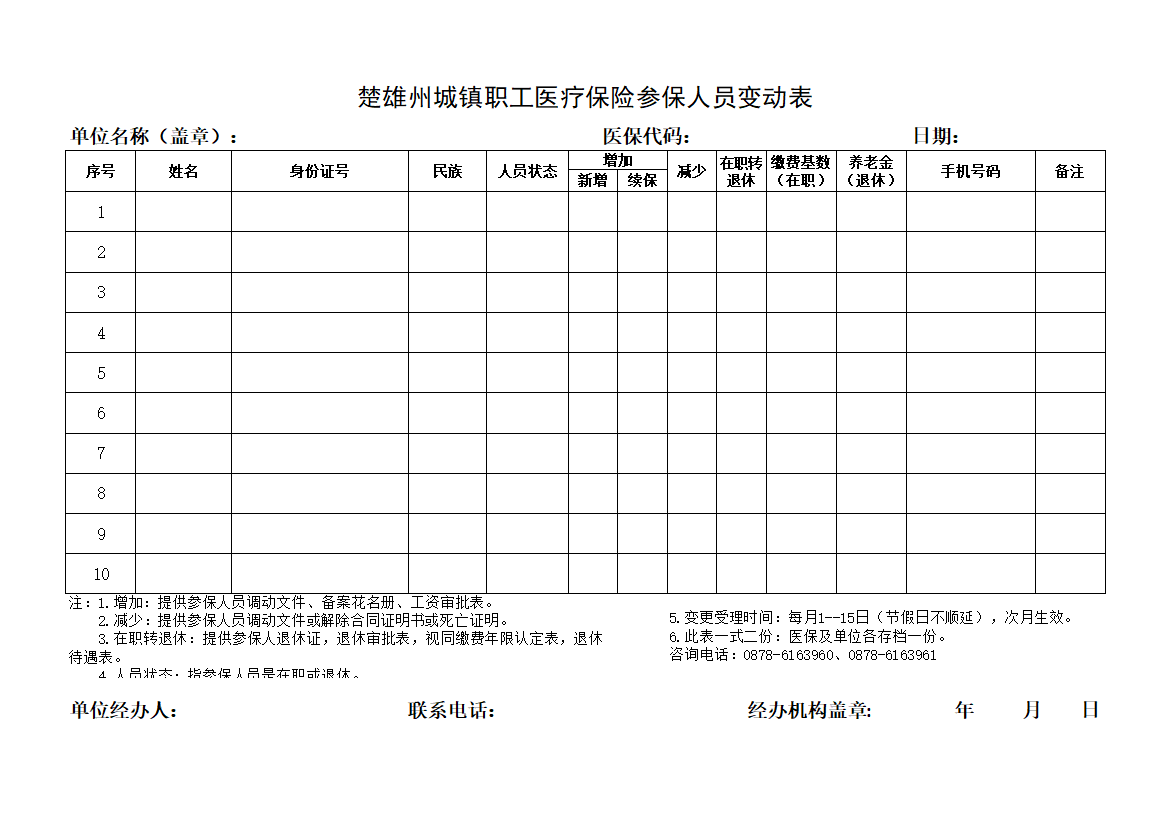 